Data wpływu: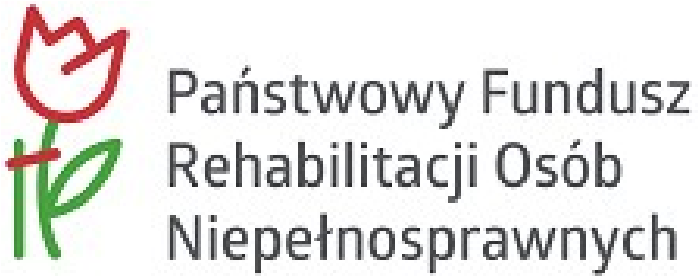 Nr sprawy:WNIOSEK  o dofinansowanie ze środków Państwowego Funduszu Rehabilitacji Osób Niepełnosprawnych usług tłumacza języka migowego/tłumacza przewodnikaCzęść A – DANE WNIOSKODAWCYADRES KORESPONDENCYJNY Taki sam jak adres zamieszkania ŚREDNI DOCHÓDWnioskodawca prowadzi gospodarstwo domowe: indywidualne   wspólneŚredni miesięczny dochód netto na osobę w gospodarstwie Wnioskodawcy:Liczba osób we wspólnym gospodarstwie domowym wynosi:KORZYSTANIE ZE ŚRODKÓW PFRONInformacja o korzystaniu ze środków PFRON obejmuje dofinansowanie otrzymane na podstawie zawartych umów. Nie należy więc wykazywać pomocy uzyskanej w ramach zadania: przedmioty ortopedyczne i środki pomocnicze.Ze środków finansowych PFRON: nie korzystałemkorzystałemCzęść B – PRZEDMIOT WNIOSKUWysokość dofinansowania usług tłumacza języka migowego lub tłumacza-przewodnika nie może być wyższa niż 2% przeciętnego wynagrodzenia za godzinę jej świadczenia (informacja dostępna na stronach GUS).IV. FORMA PRZEKAZANIA ŚRODKÓW FINANSOWYCHPrzelew na konto Wnioskodawcy/osoby upoważnionej przez Wnioskodawcę:W kasie lub przekazem pocztowymKonto Wykonawcy podane na dowodzie zakupu usługiCzęść C – INFORMACJE UZUPEŁNIAJĄCESYTUACJA ZAWODOWA Zatrudniony/prowadzący działalność gospodarcząOsoba w wieku od 18 do 24 lat, ucząca się w systemie szkolnym lub studiującaBezrobotny poszukujący pracyRencista poszukujący pracyRencista/emeryt nie zainteresowany podjęciem pracy  Dzieci i młodzież do lat 18  Inne / jakie?OŚWIADCZENIEUprzedzony/uprzedzona o odpowiedzialności wynikającej z art. 233 § 1 i § 2 ustawy z dnia 6 czerwca 1997r. Przepisy wprowadzające Kodeks karny - za zeznanie nieprawdy lub zatajenie prawdy oświadczam, że dane zawarte we wniosku są zgodne ze stanem faktycznym. O zmianach zaistniałych po złożeniu wniosku zobowiązuję się informować w ciągu 14 dni.Oświadczam, że wyrażam zgodę na umieszczenie i przetwarzanie moich danych, w bazie danych dla potrzeb niezbędnych podczas realizacji wniosku, zgodnie z ustawą z dnia 10 maja 2018 r. o ochronie danych osobowych.Oświadczam, że nie mam zaległości wobec Państwowego Funduszu Rehabilitacji Osób Niepełnosprawnych.Oświadczam, że w ciągu trzech lat przed złożeniem wniosku nie byłem(am) stroną umowy o dofinansowanie ze środków Państwowego Funduszu Rehabilitacji Osób Niepełnosprawnych, która została rozwiązana z przyczyn leżących po mojej stronie. Lista załączników:1. Kserokopia aktualnego dokumentu potwierdzającego niepełnosprawność.2. Aktualne zaświadczenie od lekarza specjalisty, zawierające informację o rodzaju. niepełnosprawności, jeżeli rodzaj niepełnosprawności nie jest określony w orzeczeniu.3. Oferta na wykonanie usługi tłumacza języka migowego lub tłumacza-przewodnika.4. Potwierdzenie posiadania przez tłumacza języka migowego wpisu do rejestru Wojewody.5. Oświadczenie RODO.Załącznik do wniosku o dofinansowanie ze środków PFRON usług tłumacza migowego/tłumacza przewodnika............................................................(pieczęć Zakładu Opieki Zdrowotnej lub gabinetu lekarskiego) ZAŚWIADCZENIE LEKARSKIE O STANIE ZDROWIA wydane dla potrzeb Powiatowego Centrum Pomocy RodzinieROLA WNIOSKODAWCYROLA WNIOSKODAWCYNazwa polaDo uzupełnieniaWnioskodawca składa wniosek:Postanowieniem Sądu:Z dnia:Sygnatura akt:Imię i nazwisko notariusza:Repertorium nr:Zakres pełnomocnictwa:pełen zakres czynności związanych z aplikowaniem o wsparcie   do rozliczenia dofinansowaniado zawarcia umowydo udzielania dodatkowych wyjaśnień i uzupełnienia wnioskudo złożenia wnioskuinneDANE PERSONALNE WNIOSKODAWCYNazwa polaDo uzupełnieniaImię:Drugie imię:Nazwisko:PESEL:Data urodzenia:Płeć: mężczyzna    kobietaADRES ZAMIESZKANIAADRES ZAMIESZKANIANazwa polaDo uzupełnieniaWojewództwo:Powiat:Gmina:Miejscowość:Ulica:Nr domu:Nr lokalu:Kod pocztowy:Poczta:Rodzaj miejscowości:miastowieśNr telefonu:Adres e-mail:Nazwa polaDo uzupełnieniaWojewództwo:Powiat:Gmina:Miejscowość:Ulica:Nr domu:Nr lokalu:Kod pocztowy:Poczta:DANE PODOPIECZNEGO/MOCODAWCYDANE PODOPIECZNEGO/MOCODAWCYNazwa polaDo uzupełnieniaImię:Drugie imię:Nazwisko:PESEL:Data urodzenia:Płeć: mężczyzna    kobietaADRES ZAMIESZKANIA I DANE KONTAKTOWE PODOPIECZNEGOADRES ZAMIESZKANIA I DANE KONTAKTOWE PODOPIECZNEGONazwa polaDo uzupełnieniaWojewództwo:Powiat:Gmina:Miejscowość:Ulica:Nr domu:Nr lokalu:Kod pocztowy:Poczta:Nr telefonu:Adres e-mail:Rodzaj miejscowości:miastowieśSTOPIEŃ NIEPEŁNOSPRAWNOŚCISTOPIEŃ NIEPEŁNOSPRAWNOŚCINazwa polaDo uzupełnieniaOsoba w wieku do 16 lat posiadająca orzeczenie o niepełnosprawności:taknieStopień niepełnosprawności:ZnacznyUmiarkowanyLekkiNie dotyczyOrzeczenie dotyczące niepełnosprawności ważne jest: bezterminowo  okresowo – do dnia: Numer orzeczenia:Grupa inwalidzka:I grupaII grupaIII grupanie dotyczyNiezdolność:Osoby całkowicie niezdolne do pracy i niezdolne do samodzielnej egzystencjiOsoby długotrwale niezdolne do pracy w gospodarstwie rolnym, którym przysługuje zasiłek pielęgnacyjnyOsoby całkowicie niezdolne do pracyOsoby częściowo niezdolne do pracyOsoby stale lub długotrwale niezdolne do pracy w gospodarstwie rolnymNie dotyczyRodzaj niepełnosprawności:01-U – upośledzenie umysłowe02-P – choroby psychiczne03-L – zaburzenia głosu, mowy i choroby słuchuosoba głuchaosoba głuchoniema04-O – narząd wzrokuosoba niewidomaosoba głuchoniewidoma05-R – narząd ruchuwnioskodawca lub dziecko/podopieczny porusza się przy pomocy wózka inwalidzkiegodysfunkcja obu kończyn górnych06-E – epilepsja07-S – choroby układu oddechowego i krążenia08-T – choroby układu pokarmowego09-M – choroby układu moczowo-płciowego10-N – choroby neurologiczne11-I – inne12-C – całościowe zaburzenia rozwojoweNiepełnosprawność jest sprzężona (u osoby występuje więcej niż jedna przyczyna wydania orzeczenia o stopniu niepełnosprawności). Niepełnosprawność sprzężona musi być potwierdzona w posiadanym orzeczeniu dot. niepełnosprawności:tak  nieLiczba przyczyn niepełnosprawności (jeśli dotyczy):2 przyczyny3 przyczynyCELE WYKORZYSTANIA OTRZYMANYCH ŚRODKÓW PFRONCELE WYKORZYSTANIA OTRZYMANYCH ŚRODKÓW PFRONCELE WYKORZYSTANIA OTRZYMANYCH ŚRODKÓW PFRONCELE WYKORZYSTANIA OTRZYMANYCH ŚRODKÓW PFRONCELE WYKORZYSTANIA OTRZYMANYCH ŚRODKÓW PFRONCel dofinansowaniaNr umowyData zawarcia umowyKwota dofinansowaniaStan rozliczeniaI. CEL DOFINANSOWANIANazwa polaDo uzupełnieniaRodzaj dofinansowania:Cel dofinansowania:II. KOSZTY REALIZACJIII. KOSZTY REALIZACJINazwa polaDo uzupełnieniaPrzewidywany koszt realizacji zadania (100%):Słownie:Liczba godzin:Cena za godzinę:Kwota wnioskowanego dofinansowania ze środków PFRON:Słownie:III. MIEJSCE I CZAS REALIZACJI ZADANIAIII. MIEJSCE I CZAS REALIZACJI ZADANIANazwa polaDo uzupełnieniaMiejsce realizacji:Termin rozpoczęcia:Przewidywany czas realizacji:Nazwa polaDo uzupełnieniaWłaściciel konta:Nazwa banku:Nr rachunku bankowego:MiejscowośćDataPodpis WnioskodawcyZAŁĄCZNIKI DO WNIOSKULp.PlikUZUPEŁNIONE ZAŁĄCZNIKI DO WNIOSKULp.PlikLISTA ZAŁĄCZNIKÓW WPROWADZONA W NABORZELISTA ZAŁĄCZNIKÓW WPROWADZONA W NABORZEListaListaNazwa polaDo uzupełnieniaImię i nazwisko:Zamieszkały/zamieszkała:PESEL:Pacjent posiada schorzenia lub dysfunkcje:słuchumowyinne (jakie)Stwierdzam potrzebę korzystania z usług tłumacza języka migowego lub usług tłumacza przewodnika: nietak – uzasadnienie: